Orange County East Rotary Foundation, Inc.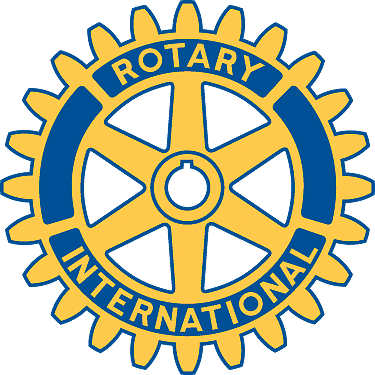 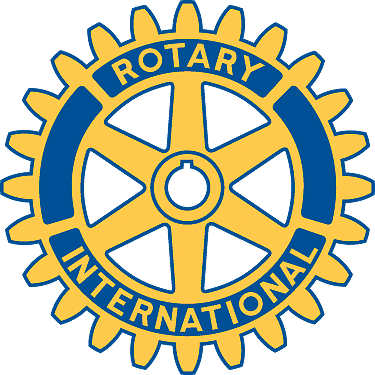 2023 Grant ApplicationOrganization Information:Name: 	  Address: 	City:	State:	Zip:	 Attach a copy of the IRS exemption letter verifying 501(c)(3) tax-exempt status.Contact Person:First Name:	Last Name:Telephone: 		Email: 	AMOUNT REQUESTED:  ________________________Grant Application Requirements:Please address the following questions in order:Describe your organization.What is the purpose, objective(s) and activities of the organization?Who are the members of the Governing Board and their affiliations?Funding.State the amount you are requesting.Describe the program (new or sustaining) or event for which the funds are needed.Describe who will benefit from this program or event and how they will benefit.Share how many participants will benefit from this program or event.Provide latest financial statements and/or IRS Form 990.We require reporting of your program’s success relating to any grant awards received. We will invite you to receive the check in person at one of our regular meetings. At that time you can share how the funds will be used or are being used and how the grant is impacting others.Submit your grant requests by December 15, 2023 via electronic mail to rotaryoce@gmail.com. or via U.S. Mail to P.O. Box 1566, Winter Park, Florida 32790.